 Meeting MinutesFebruary 7, 2022 monthly meeting was called to order at 7:05 by President Johnston.In Attendance: Shannon Johnston, Denver Hedge, John Lee, Sue Jacobs, Brad Terrill, Craig Jones, Val Hamann, and Wendy Mullane.Absent: Cathy BrownJanuary minutes reviewed and corrections made. Motion made by Sue Jacobs to accept January minutes, Second by Craig Jones. All were in favor, Motion passed.Fireboard: Johnston attended Fireboard meeting and gave report. The budget was discussed and will be voted on February 17, 2022. All board members are to attend. 7:00 pm. In Hudson.Street Commission: John Lee gave report. Drain issue on Morey Rd. was discussed. Research will be done on current issue to repair in the Spring. Johnston will contact Margaret Noe to investigate what can be done. Will be discussed at next meeting. Denver requested that small amounts of local and major street times be combined for one total so only one check will be issued for hourly pay. John requested that all Village residents move trash cans out of the way of the plow trucks and no snow shoveled back into the road after shoveling has been done. A notice to the Village will be posted.Treasurer Report: Denver gave treasurer report. A $100.00 fuel receipt was requested for credit card bill. John will ask Karen at City for a receipt. CD to renew on February Il, 2022 for the Major street fund was discussed. Motion made by John Lee to roll CD over for 12 months. Second by Val Hamann. All were in favor. Motion Passed.Old Business:Firehall repair update: Nothing new until weather breaks.Tiny House: Officer Oram will cite owners for zoning ordinances & no permits.Christmas lights are down. Those that are frozen to the ground will be removed when the weather breaks.Building Permit fees will be determined by the building inspector per job.CD's have been opened at the bank.Spring Clean up is scheduled for Saturday, May 21st. Four roll ups are scheduled to be dropped off on Friday and picked up on Monday.Motion made by Craig Jones and Second by Val Hamann to have Kiwanis continue flag job. All were in favor. Motion Passed.Blain Baker gave Fireboard budget report. All is the same as last year except for Line 5. All are required to attend meeting in Hudson at 8:00 pm on February 17 th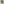 New Business:Electrical socket on the outside of Town Hall needs repaired.Furnace needed repaired again. Parts are getting scarce to find. Considering replacing furnace in the future was requested. Johnston & Jones will be getting estimates on the cost of a new furnace for March meeting.Craft show ideas were discussed. Taping off vendor squares at the firehall was discussed.Mapping of street work to be completed.The annexation for Dan Borck has been passed by the County.Motion made by John Lee to adjourn meeting and Second by Brad Terrill. All were in favor. Motion passed. Meeting was adjourned at 8:50pm.Clerk Mullane